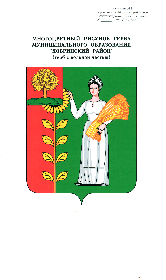 КОНТРОЛЬНО-СЧЁТНАЯ КОМИССИЯДОБРИНСКОГО МУНИЦИПАЛЬНОГО РАЙОНАЛИПЕЦКОЙ ОБЛАСТИ РОССИЙСКОЙ ФЕДЕРАЦИИРАСПОРЯЖЕНИЕ01.06.2017                                                                                                         № 3-рО внесении изменений в план работы на 2017 годВ соответствии со ст.11 Положения «О Контрольно-счётной комиссии Добринского муниципального района Липецкой области», принятого решением Совета депутатов Добринского муниципального района Липецкой области от 10.02.2017г. №132-рс и п.5.5. статьи 5 раздела III Регламента Контрольно-счётной комиссии Добринского муниципального района Липецкой области, утвержденного приказом от 17.04.2017г. №1, внести изменения в План работы Контрольно-счетной комиссии на 2017 год:Дополнить раздел II «Контрольные мероприятия» плана работы на 2017 год пунктом 2 «Проверка соблюдения условий, целей и порядка предоставления субсидий на реализацию муниципальных заданий» согласно приложению. Дополнить раздел III «Экспертно-аналитическая деятельность» плана работы на 2017 год пунктом 7 «Проведение экспертизы и подготовка заключения на правовые акты, рассматриваемые Советом депутатов, связанные с формированием и исполнением бюджета сельского поселения (17 сельских поселений)Разместить изменения в План работы Контрольно-счетной комиссии на 2017 год на официальном сайте администрации района в информационно-телекоммуникационной сети Интернет.Контроль за исполнением настоящего распоряжения оставляю за собой.ПредседательКонтрольно-счётной комиссииДобринского муниципального районаЛипецкой области                                                                            Н.В.ГаршинаПриложениек распоряжению Контрольно-счётной комиссииДобринского муниципального районаЛипецкой области «01» июня 2017г.  № 3-р .ИЗМЕНЕНИЯ В ПЛАНработы Контрольно-счётной комиссии Добринского муниципального района Липецкой области на 2017 годКонтрольные мероприятияКонтрольные мероприятияКонтрольные мероприятияКонтрольные мероприятия№п/пОбъектСодержание мероприятияИнициатор (основания), срок исполнения2.Главные распорядители средств районного бюджета: -Отдел культуры администрации Добринского муниципального района-Отдел образования администрации Добринского муниципального района-Администрация Добринского муниципального районаПроверка соблюдения условий, целей и порядка предоставления субсидий на реализацию муниципальных заданийКонтрольно-счётная комиссия II квартал – III кварталЭкспертно-аналитическая деятельностьЭкспертно-аналитическая деятельностьЭкспертно-аналитическая деятельностьЭкспертно-аналитическая деятельность7.Проекты нормативных правовых актов по бюджетно-финансовым вопросам, рассматриваемые Советом депутатовПроведение экспертизы и подготовка заключения на правовые акты, рассматриваемые Советом депутатов, связанные с формированием и исполнением бюджета сельского поселения (17 сельских поселений)По мере предоставления материалов